Читательская Гусеничкаученика 2 класса __________________________________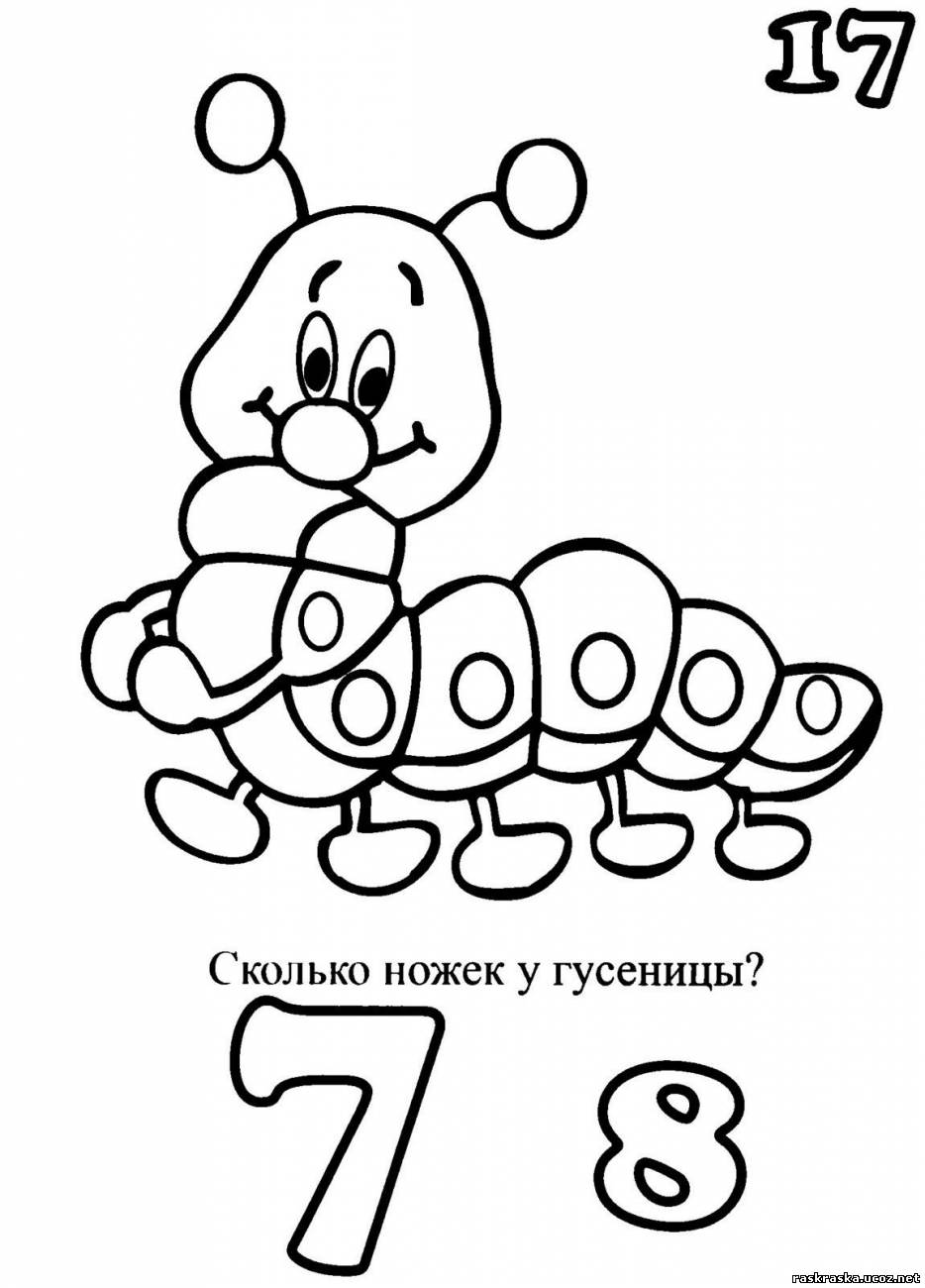 